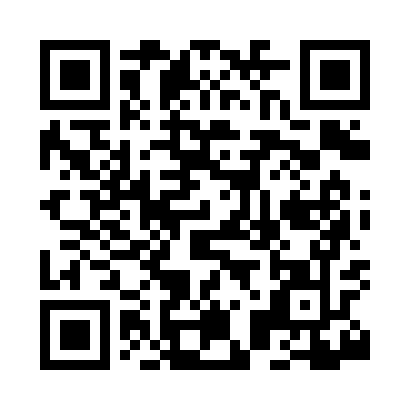 Prayer times for Calmar, Iowa, USAMon 1 Jul 2024 - Wed 31 Jul 2024High Latitude Method: Angle Based RulePrayer Calculation Method: Islamic Society of North AmericaAsar Calculation Method: ShafiPrayer times provided by https://www.salahtimes.comDateDayFajrSunriseDhuhrAsrMaghribIsha1Mon3:455:321:115:178:5110:382Tue3:455:321:125:178:5110:383Wed3:465:331:125:178:5110:374Thu3:475:341:125:178:5010:375Fri3:485:341:125:178:5010:366Sat3:495:351:125:178:5010:357Sun3:505:361:135:178:4910:358Mon3:515:361:135:178:4910:349Tue3:525:371:135:178:4810:3310Wed3:535:381:135:178:4810:3211Thu3:555:391:135:178:4710:3112Fri3:565:391:135:178:4710:3013Sat3:575:401:135:178:4610:2914Sun3:585:411:135:178:4510:2815Mon3:595:421:145:178:4510:2716Tue4:015:431:145:168:4410:2617Wed4:025:441:145:168:4310:2518Thu4:045:451:145:168:4310:2319Fri4:055:461:145:168:4210:2220Sat4:065:461:145:168:4110:2121Sun4:085:471:145:158:4010:1922Mon4:095:481:145:158:3910:1823Tue4:115:491:145:158:3810:1724Wed4:125:501:145:158:3710:1525Thu4:145:511:145:148:3610:1426Fri4:155:521:145:148:3510:1227Sat4:175:531:145:148:3410:1128Sun4:185:541:145:138:3310:0929Mon4:205:551:145:138:3210:0730Tue4:215:561:145:138:3110:0631Wed4:235:571:145:128:3010:04